Your DetailsYour DetailsYour DetailsNext of Kin (emergency contact)Next of Kin (emergency contact)Next of Kin (emergency contact)Next of Kin (emergency contact)Next of Kin (emergency contact)Full NameFull NameFull NameFull NameAddressAddressAddressAddressAddressAddressPostcode Postcode Postcode AddressAddressAddressDate of birth                          /          /    Date of birth                          /          /    Date of birth                          /          /    Relationship to youRelationship to youRelationship to youTelephone/MobileTelephone/MobileTelephone/MobileTelephone/MobileTelephone/MobileTelephone/MobileEmailEmailEmailEmailEmailEmailEmailEmailAdditional informationAdditional informationAdditional informationAdditional informationAdditional informationAdditional informationAdditional informationAdditional informationAre you currently involved in other form/s of exercise?If yes, please state.YesNoHave you done any running before? Have you done any running before? Have you done any running before? YesNoYesNoYesNoAre you currently involved in other form/s of exercise?If yes, please state.YesNoHow did you find out about the group?How did you find out about the group?How did you find out about the group?Health and disabilitiesHealth and disabilitiesHealth and disabilitiesHealth and disabilitiesHealth and disabilitiesHealth and disabilitiesHealth and disabilitiesHealth and disabilitiesDo you have any health considerations we ought to know about?Do you have any health considerations we ought to know about?Yes                   NoIf YES, please explainYes                   NoIf YES, please explainYes                   NoIf YES, please explainYes                   NoIf YES, please explainYes                   NoIf YES, please explainYes                   NoIf YES, please explainDisability Category 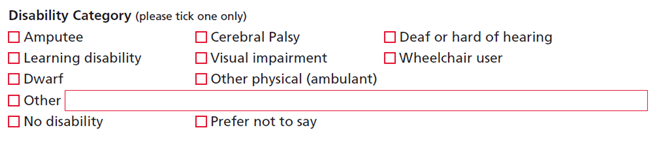 Disability Category Disability Category Disability Category Disability Category Disability Category Disability Category Disability Category Do you suffer from any of the following?(please tick)Do you suffer from any of the following?(please tick)Diabetes    Diabetes    High Blood PressureDo you suffer from any of the following?(please tick)Do you suffer from any of the following?(please tick)Heart problemsHeart problemsJoint problems         Do you suffer from any of the following?(please tick)Do you suffer from any of the following?(please tick)Back painBack painAsthma   Any condition requiring medication:Any condition requiring medication:Other conditions including previous injuries (please detail)Other conditions including previous injuries (please detail)Declaration – please read the declaration below and confirm that you agreeDeclaration – please read the declaration below and confirm that you agreeDeclaration – please read the declaration below and confirm that you agreeDeclaration – please read the declaration below and confirm that you agreeDeclaration – please read the declaration below and confirm that you agreeDeclaration – please read the declaration below and confirm that you agreeDeclaration – please read the declaration below and confirm that you agreeDeclaration – please read the declaration below and confirm that you agree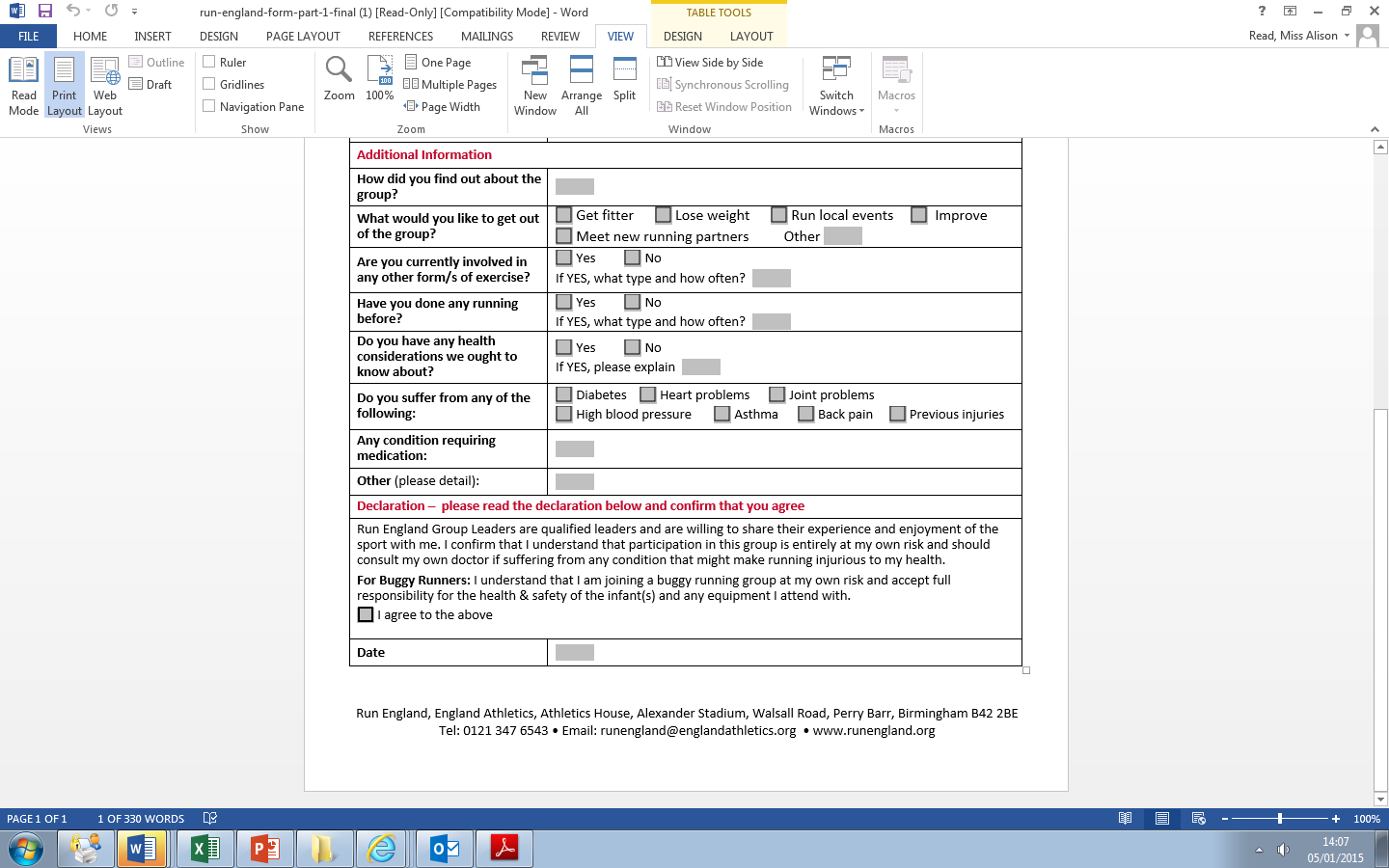 DateSign 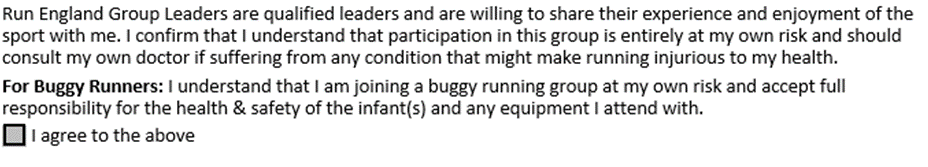 Sign Sign Sign Sign Sign Sign 